South Somerset Partnership SchoolSupport for Early HelpPlease complete this form so we can add your details to our website and support schools as they work to implement early help for their vulnerable pupils.Organisation NameREACH Alternative Education Brief overview of serviceREACH is committed to providing high quality, needs led, Alternative Education Provision to Schools and Services, across the South West of England.​The core purpose is to create safe connections and environments that promote development.How to refer / access servicehttps://www.reachyouth.co.uk/referWebsite / contact detailshttps://www.reachyouth.co.uk/contact-usLogo / Picture (if desired- this is not a requirement)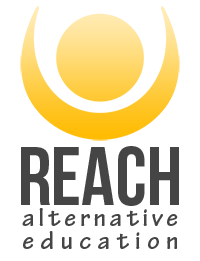 